RECRUITING AND APPOINTMENT OF 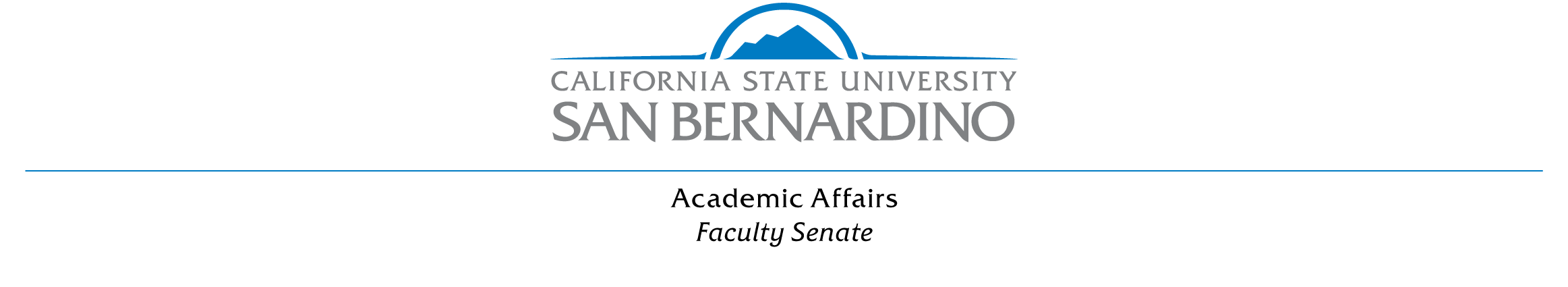 FACULTYFAM 642.4  POSITION APPROVAL  Requisition/Recruitment Form (Appendix A) include the position job description and the rank.  POSITIONhe  developvacancy announcement. announcement shall be approved by the college dean and  Diversity . The vacancy announcement should include minimum qualifications salary commensurate with experience, application ,  and any  legal requirement  ,post and fund the position announcement on Chronicle of Higher Education,  CSU Careers professional organizations’ job website or publicationsdistribute job announcement to terminal degree granting institutions.   diversity, contact departments or programs where qualified members of underrepresented groups may be located  personal contacts,  advertising inunderrepresented candidates contact informationletters of recommendation student evaluations of teaching if available; and copies of transcripts of all degrees The  shall he Office of Diversity ithin two working days provide the a recommendationwhether the search should proceed evidence of  goodfaith effortobtain a diverse applicant poolIf the and the Office of Diversity disagree whether  search should proceed, college dean. If thedean the Office of Diversityshall with the  to discuss th matter. he rovost	The Faculty Recruiting Committeeshall select candidates for2. 	Initial Interview. directors of campus resources such as Center for International Studies and Programs (CISP) US resident or citizen1. 	Process for Appointment. Following the completion of the campus visit, the Faculty Recruiting Committee shallThe tenure-line  faculty of the  shall then Recommendations by the Faculty RecruitCommittee are forwarded to the college dean. a offer of employment contingent upon satisfactory completion of a background check.  Ifan appointment Forms B and C (Appendices B and C)the candidate's file to the Associate Provost for  completeness before it to the rovost for. 2. 	The period of the initial appointment is normally two (2) years.The probationary period is normally six (6) years. The appointee may be granted up to two (2) years of service credit towards probation based on prior experience. The granting of service credit must be recommended by the and the dean and approved by the rovost.If the appointee’s required terminal degree is pending, s/he will be appointed as visiting professor for one (1) year, with the understading that tenure-line status will be granted when the degree is completed during that period. 3. Documentation for ppointment. The file appointment shall include the following:Position description and copy of ecruitment/equisition orm (Appendix A).Printout of the online recruitment tool.Letter of application and vita.Diversity statement.Official transcripts of degrees.hree (3) letters of recommendationDocument reference checkStudent evaluations of teaching (if available).omments .Comments met the candidate.Faculty Recruiting Committee comments.The resultthe  omments.The college dean's comments and recommendation.Signed appointment form by dean.Justification for service credit (if applicable).Should the appointee be their file should include and if ,Appendix A:  Requisition/Recruitment form and web linkAppendix B:  Form B:  template and web linkAppendix C:  Form C:  template and web link